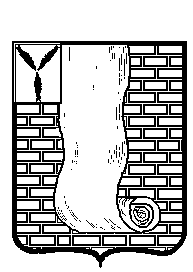 АДМИНИСТРАЦИЯКРАСНОАРМЕЙСКОГО МУНИЦИПАЛЬНОГО РАЙОНА  САРАТОВСКОЙ ОБЛАСТИРАСПОРЯЖЕНИЕ                                                                             г. Красноармейскот02 августа 2022г.№     504-рот02 августа 2022г.№     504-рО проведении Турнира по футболупосвященного Дню Физкультурника.В соответствии с Уставом Красноармейского муниципального района, в целях популяризации и развития футбола на территории Красноармейского муниципального района и пропаганды здорового образа жизни:             1. Провести 13 августа 2022 года в 10.00 часов Турнир по футболу посвященный Дню Физкультурника на территории МАУ  «Стадион Авангард г.Красноармейска» по адресу: г. Красноармейск, ул. Кирова, дом 9;             2. Утвердить Положение о проведении Турнира по футболу посвященного Дню Физкультурника, согласно приложению № 1 к настоящему распоряжению;          3. Директору МАУ «Стадион Авангард г. Красноармейска» предоставить футбольное поле  для проведения Турнира по футболу посвященного Дню Физкультурника (Лоскутова Н.В.);            4. Рекомендовать главному врачу ГУЗ СО «Красноармейская РБ» обеспечить медицинское обслуживание во время проведения мероприятия (Баланов Д.В.);         5. Финансовому управлению администрации Красноармейского муниципального района произвести финансовое расходование, связанное с реализацией настоящего распоряжения, за счет муниципальной программы «Развитие физической культуры, спорта, туризма и молодежной политики в Красноармейском районе на 2021-2030 годы, (Основное мероприятие 1.1 «Организация и проведение спортивно-массовых мероприятий различного уровня (для всех возрастных групп)»), согласно утвержденной смете в приложении №2 настоящего распоряжения;        6. Организационно-контрольному отделу опубликовать настоящее распоряжение путем размещения на официальном сайте администрации Красноармейского муниципального района в сети «Интернет» (krasnoarmeysk64.ru);       7. Контроль за выполнением настоящего распоряжения возложить на заместителя главы администрации Красноармейского муниципального района Всемирнова С.В.Глава  Красноармейскогомуниципального района                                                                   А.И. Зотов